Concordância dos Co-autores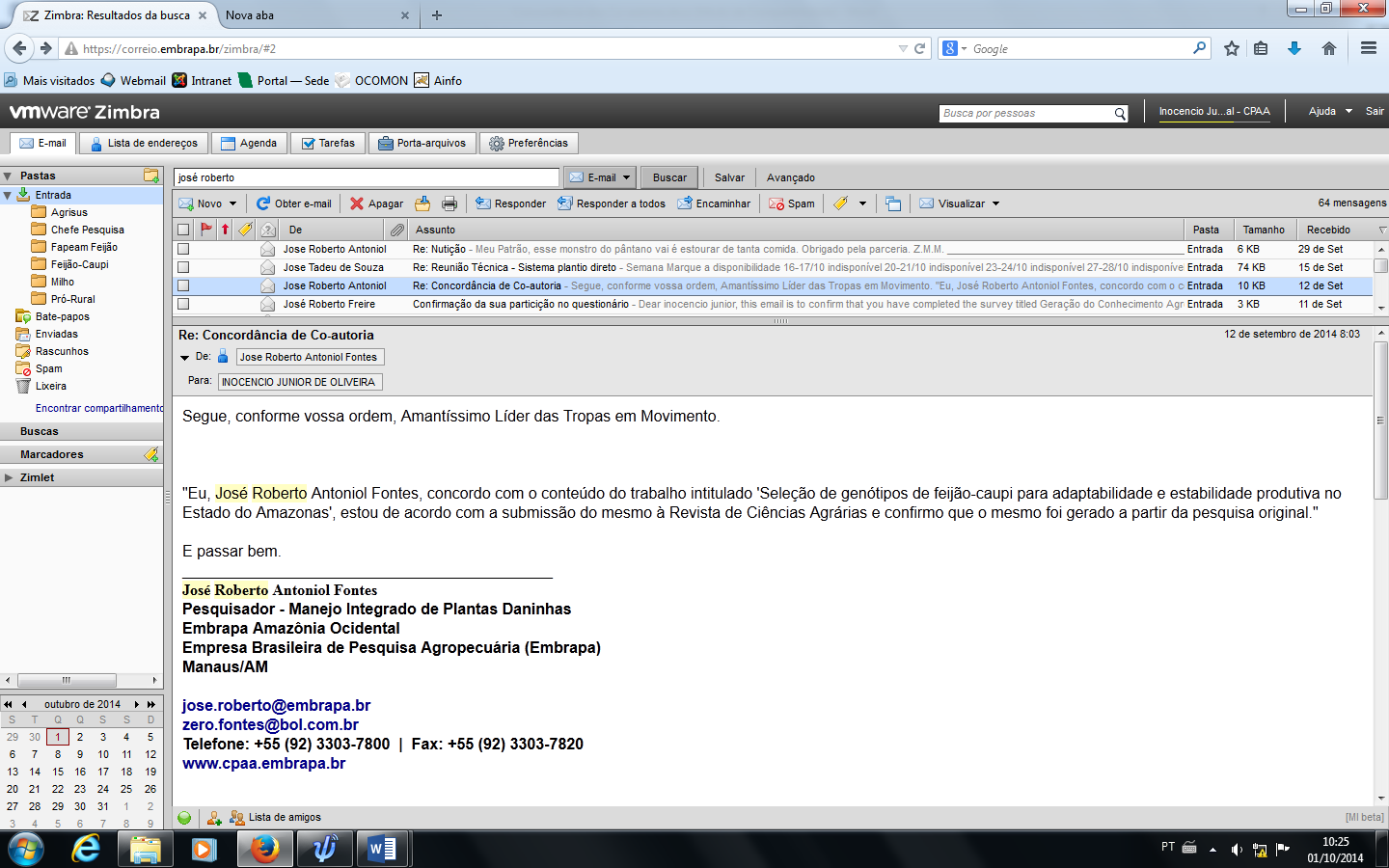 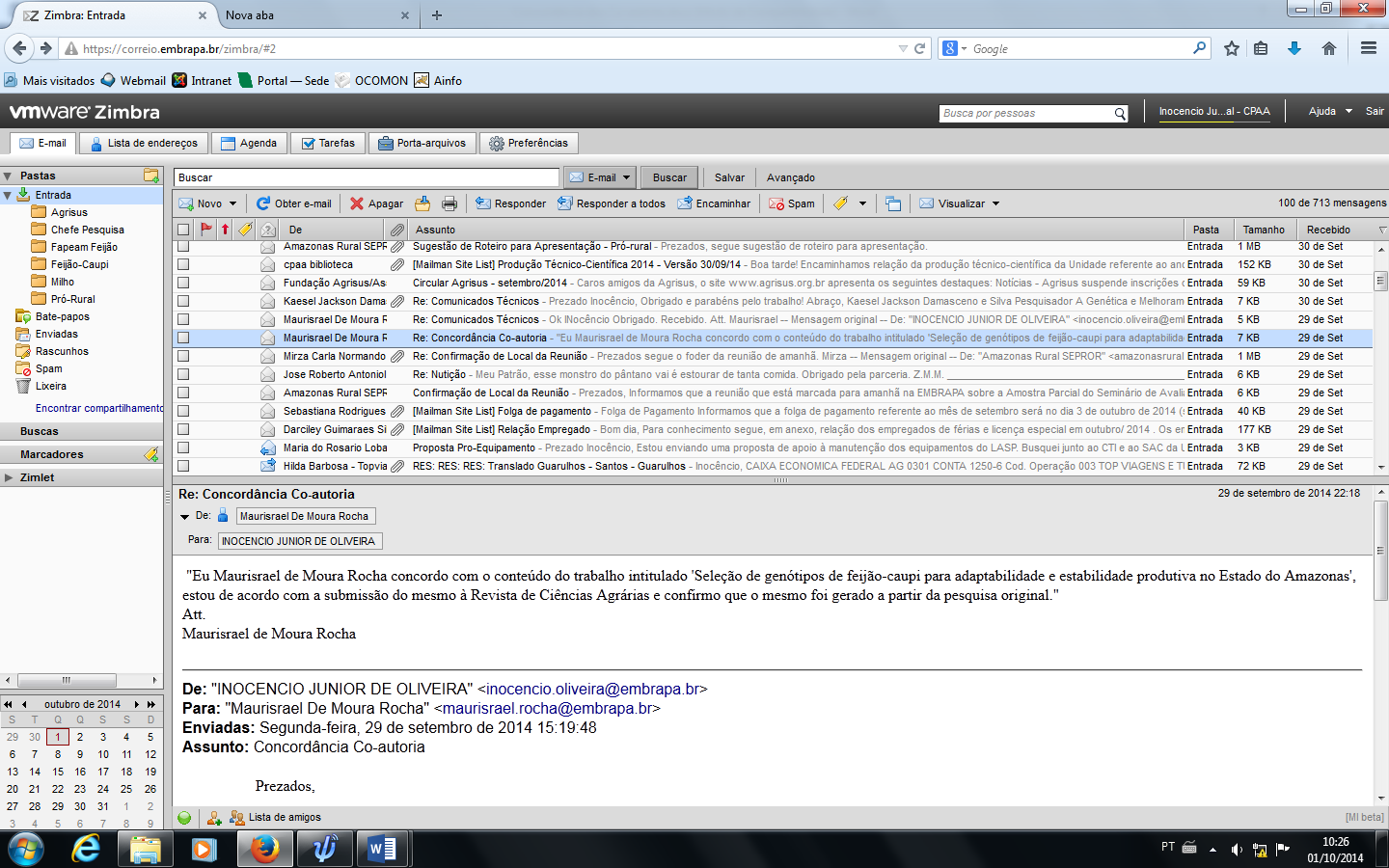 